非执业会员网上申请操作流程一、网上提交登陆中国注册会计师协会网站http://www.cicpa.org.cn/行业管理系统“行业系统（会员版）”，点击“非执业会员申请”，按照中国注册会计师协会非执业会员登记办法（如下图），在此页签中，完成以下的操作步骤，并提交申请。在基本信息界面，所属协会选择河南注协，所属地区选择相应的市注协，省直属单位的选择河南省直。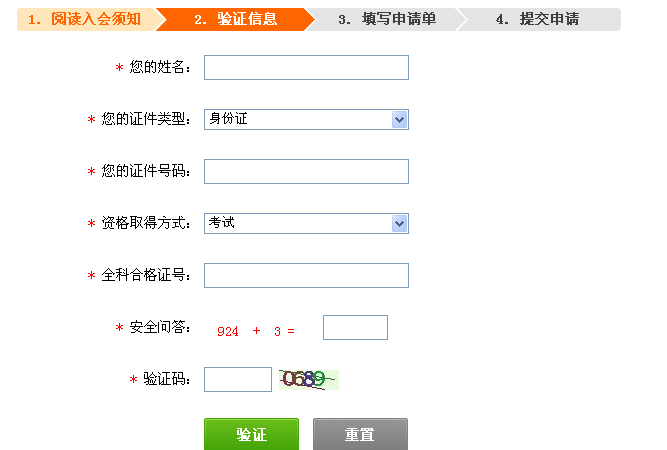 二、上报材料网上提交成功后，并完整填写“河南省注册会计师协会非执业会员登记表”上报省注协会员部。